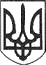 РЕШЕТИЛІВСЬКА МІСЬКА РАДАПОЛТАВСЬКОЇ ОБЛАСТІ(сорок перша позачергова сесія восьмого скликання)РІШЕННЯ24 листопада 2023 року			м. Решетилівка                         №1672-41-VIIIПро затвердження граничної чисельності працівників Опорного закладу „Решетилівський ліцей імені І.Л. Олійника Решетилівської міської ради” 	Керуючись законами України ,,Про місцеве самоврядування в Україні”, ,,Про повну загальну середню освіту”, наказом Міністерства освіти і науки України від 06.12.2010 №1205 ,,Про затвердження Типових штатних нормативів закладів загальної середньої освіти” (із змінами), зареєстрованого в Міністерстві юстиції України 22.12.2010 за №1308/18603, Решетилівська міська радаВИРІШИЛА:	1. Затвердити граничну чисельність працівників Опорного закладу „Решетилівський ліцей імені І.Л. Олійника Решетилівської міської ради” у кількості 139 штатних одиниць.	2. Директору Опорного закладу „Решетилівський ліцей імені І.Л. Олійника Решетилівської міської ради” Рак Жанні привести штатний розпис закладу загальної середньої освіти у відповідність до цього рішення.	3. Контроль за виконанням даного рішення покласти на постійну комісію з питань освіти, культури, спорту, соціального захисту та охорони здоров’я (Бережний Віктор).Міський голова 	                                                                        Оксана ДЯДЮНОВАРішення підготовлено відділом освіти Решетилівської міськрадиНачальник відділу освіти		Решетилівської міської ради		  Алла КОСТОГРИЗ___.11.2023ПОГОДЖЕНОСекретар міської ради	Тетяна МАЛИШ___.11.2023Перший заступник міського голови	Інна СИВИНСЬКА___.11.2023Начальник відділу з юридичних питаньта управління комунальним майном			     Наталія КОЛОТІЙ___.11.2023Начальник відділу організаційно-інформаційної роботи, документообігута управлінням персоналом					      Оксана МІРОШНИК___.11.2023